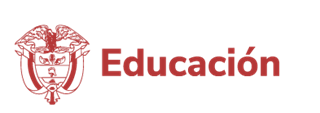 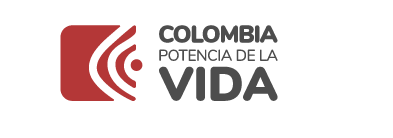 El suscrito (especificar autoridad competente para la aprobación del Programa de Becas de la IES) certifica que:Parámetro 2: El Programa de Becas postulado ante el Ministerio de Educación Nacional está dirigido a los estudiantes admitidos o matriculados en programas académicos de pregrado con registro calificado inscrito en el Sistema Nacional de Información de Educación Superior (SNIES) o que iniciaron la cohorte amparados en la vigencia de este. Parámetro 3: El mecanismo que empleará la IES para validar el estrato socioeconómico de los beneficiarios del Programa de Becas postulado ante el Ministerio de Educación Nacional será el siguiente… (especificar mecanismo a utilizar)Parámetro 4: El Programa de Becas está dirigido a estudiantes que no son beneficiarios de otras becas gubernamentales o de créditos condonables administrados por el ICETEX con fondos públicos. Igualmente, informa que el mecanismo que se empleará para verificar que los beneficiarios del Programa de Becas postulado no reciban otros apoyos financieros con fondos públicos será el siguiente… (especificar mecanismo a utilizar).Manifestación de que los recursos de donaciones podrán dirigirse a programas de financiación de la educación superior definidos por el Gobierno Nacional, o dirigirse a estudiantes beneficiarios de créditos educativos aprobados por el Comité de Crédito del ICETEX, para cubrir el porcentaje adicional que se requiera para el financiamiento.Parámetro 8: Los recursos de las donaciones serán administrados en cuentas contables especiales creadas para el efecto.Se firma en (Ciudad) a los XX días del mes de xxxxxx de 20xx_______________________________Firma autoridad competente para la aprobación del Programa de Becas de la IES (especificar)